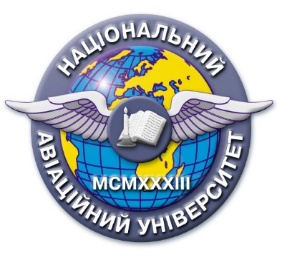 Силабус навчальної дисципліни«УПРАВЛІННЯ ТЕРИТОРІАЛЬНИМ РОЗВИТКОМ»Галузь знань: 19 «Архітектура і будівництво»Спеціальність : 193 «Геодезія та землеустрій»Рівень вищої освітиПерший (Бакалаврський)Статус дисципліни*Навчальна дисципліна вибіркового компонента ОПСеместр (осінній/весняний)ВеснянийОбсяг дисципліни, кредити ЄКТС/загальна кількість годин4 кредити/120 годинМова викладання(українська, англійська)українськаЩо буде вивчатися (предмет навчання)Теоретична та практична основа сукупності знань, вмінь з питань управління територіальним розвитком.Чому це цікаво/потрібно вивчати (мета)При вивченні даної дисципліна студент отримає  теоретичні знання та практичні навички  , що формують профіль фахівця в галузі землеустрою та кадастру.Чому можна навчитися (результати навчання)У результаті вивчення дисципліни студент має можливість освоїти:методику техніко-економічного обґрунтування, формування та організації території адміністративно-територіальних одиниць, землеволодінь і землекористувань;складання схем і проектів землеустрою;методику проведення державної експертизи документації із землеустрою;методи наукових досліджень щодо організації території та формування правового режиму землекористування. Як можна користуватися набутими знаннями і уміннями (компетентності)Набуті знання дають можливість працювати у науково – дослідних та проектних організаціях і установах із землеустрою різних форм господарювання,у виконавчих органах державної влади та місцевого самоврядування; Здійснювати наукові дослідження, і як результат грамотно оформлювати наукові статті  та  кваліфікаційні  роботи .Навчальна логістикаЗміст дисципліни: Навчальна дисципліна складається з двох  модулів: №1 «Теоретичні основи управліннятериторіальним розвитком» №2 «Особливості управління розвитком територій»Види занять: лекції та практичні  заняттяМетоди навчання: пояснювально-ілюстративний метод; метод проблемного викладу; репродуктивний метод; презентації; кейсів мозкової атаки;   семінарів-дискусій; дослідницький метод.Форми навчання: проведення лекцій, демонстрацій, самостійне вирішенні задач на підставі вимог законодавчих та нормативно-правових актів, робота з навчальною літературою.ПререквізитиГеодезіяГеоморфологія та ґрунтознавствоЗемлеустрійКомп’ютерне та топографічне кресленняПореквізитиДержавний земельний кадастр. Економіка землекористуванняІнвестиційний аналізОцінка земельІнформаційне забезпеченняз фонду та репозитарію НТБ НАУЗакон України «Про землеустрій»/ Верховна рада України. – Офіц. вид. – К. : Парлам.. вид-во, 2003. – 120 с.​ ; Казьмір П. Т. Організація території фермерського господарства / П. Т. Казьмір. – Дубляни, 199; Пастернак В. І. Землевпорядне проектування: впорядковання території багаторічних плодоягідних насаджень : навчальний посібник / В. І. Пастернак, З. П. Флекай. – Львів: Апріорі, 2005. – 124 с. ; Третяк А.М. Землевпорядне проектування: Теоретичні основи і територіальний землеустрій : навч. Посібник / Антон Миколайович Третяк. – К.: ІЗУ УААН, 2006. – 528 с.;  Довідник із землеустрою за ред. Л.Я. Новаковського.-4-те,    перероб. і  доп.-К: Аграрна наука, 2015.- 492 с. Миронова Т.Л., Добровольська О.П., Процай А.Ф., Колодій С.Ю.Управління розвитком регіону: Навчальний посібник. – К.: Центрнавчальної літератури, 2006. – 328 с.Локація та матеріально-технічне забезпеченняКорпус 3. Кафедра аерокосмічної геодезії та землеустроюСеместровий контроль, екзаменаційна методиказалікКафедрааерокосмічної геодезії та землеустроюФакультетНаземних споруд та аеродромівВикладач(і)Оригінальність навчальної дисципліниАвторський курсЛінк на дисципліну